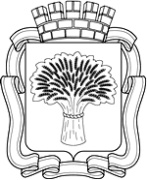 Российская Федерация     Администрация города Канска                 
Красноярского краяПОСТАНОВЛЕНИЕО внесении изменений в постановление администрации города Канскаот 08.08.2019 № 756В  соответствии с постановлением администрации города Канска от 19.10.2010 № 1760 «Об утверждении Порядка разработки и утверждения административных регламентов предоставления муниципальных услуг», руководствуясь статьями  30, 35 Устава города Канска, ПОСТАНОВЛЯЮ:Внести в постановление администрации г. Канска Красноярского края от 08.08.2019 № 756 «Об утверждении Административного регламента по предоставлению муниципальной услуги «Предоставление информации о муниципальной поддержке субъектов малого и среднего предпринимательства, а также физических лиц, применяющих специальный налоговый режим «Налог на профессиональный доход» (далее - Постановление) следующие изменения:Пункт 2.6 раздела 2 в приложении к Постановлению изложить в следующей редакции:« 2.6. Перечень документов, необходимых для предоставления муниципальной услуги.2.6.1. Заявление от Заявителя на получение муниципальной услуги, по форме согласно приложению № 1 к Регламенту, представленное при письменном обращении (по средствам электронной и почтовой связи).Заявление должно быть предоставлено на русском языке либо иметь надлежащим способом заверенный перевод на русском языке. 2.6.2. Запрещено требовать от заявителя:1) представления документов и информации или осуществления действий, представление или осуществление которых не предусмотрено нормативными правовыми актами, регулирующими отношения, возникающие в связи с предоставлением муниципальной услуги;2) заявитель вправе предоставить документы и информацию по собственной инициативе;3) осуществления действий, в том числе согласований, необходимых для получения муниципальной услуги и связанных с обращением в иные органы местного самоуправления, организации;4) представления документов и информации, отсутствие и (или) недостоверность которых не указывались при первоначальном отказе в приеме документов, необходимых для предоставления муниципальной услуги, за исключением следующих случаев:а) изменение требований нормативных правовых актов, касающихся предоставления муниципальной услуги, после первоначальной подачи заявления о предоставлении муниципальной услуги;б) наличие ошибок в заявлении о предоставлении муниципальной услуги и документах, поданных заявителем после первоначального отказа в приеме документов, необходимых для предоставления государственной или муниципальной услуги и не включенных в представленный ранее комплект документов;в) истечение срока действия документов или изменение информации после первоначального отказа в приеме документов, необходимых для предоставления муниципальной услуги;г) выявление документально подтвержденного факта (признаков) ошибочного или противоправного действия (бездействия) должностного лица предоставляющего муниципальную услугу при первоначальном отказе в приеме документов, необходимых для предоставления муниципальной услуги, о чем в письменном виде за подписью руководителя органа, предоставляющего муниципальную услугу, уведомляется заявитель, а также приносятся извинения за доставленные неудобства.- предоставление документов и информации или осуществления действий;5) предоставления на бумажном носителе документов и информации, электронные образы которых ранее были заверены в соответствии с пунктом 7.2 части 1 статьи 16 Федерального закона от 27.07.2010 № 210-ФЗ «Об организации предоставления государственных и муниципальных услуг», за исключением случаев, если нанесение отметок на такие документы либо их изъятие является необходимым условием предоставления муниципальной услуги, и иных случаев, установленных федеральными законами.».Пункт 2.7 раздела 2 в приложении к Постановлению изложить в следующей редакции:« 2.7. Исчерпывающий перечень оснований для приостановления или отказа в предоставлении услуги или в приеме документов.2.7.1. Оснований для отказа в приеме документов, необходимых для предоставления муниципальной услуги, не предусмотрено.2.7.2. Исчерпывающие перечни оснований для приостановления предоставления муниципальной услуги или отказа в предоставлении муниципальной услуги устанавливаются соответственно федеральными законами, принимаемыми в соответствии с ними иными нормативными правовыми актами Российской Федерации, законами и иными нормативными правовыми актами субъектов Российской Федерации, муниципальными правовыми актами. 2.7.3. В случае принятия решения об отказе в предоставлении муниципальной услуги по основаниям, предусмотренным пунктом 2.7.2 настоящего Регламента, Администрация уведомляет (письменно либо устно) об этом Заявителя с объяснением причин отказа.2.7.4. В случае если причины, по которым было отказано в предоставлении муниципальной услуги, в последующем были устранены, Заявитель вправе вновь направить заявление для предоставления муниципальной услуги по форме согласно приложению № 1 к Регламенту. ». Ведущему специалисту Отдела культуры администрации г. Канска Н.А. Нестеровой опубликовать настоящее постановление в официальном печатном издании «Канский вестник» и разместить на официальном сайте администрации города Канска в сети Интернет. Контроль за исполнением настоящего постановления возложить на первого заместителя главы города по экономике и финансам Е.Н. Лифанскую. Постановление вступает в силу со дня его опубликования.  Глава города Канска                                                                 	          А.М. Береснев   г..№